BHARAT SANCHAR NIGAM LIMITED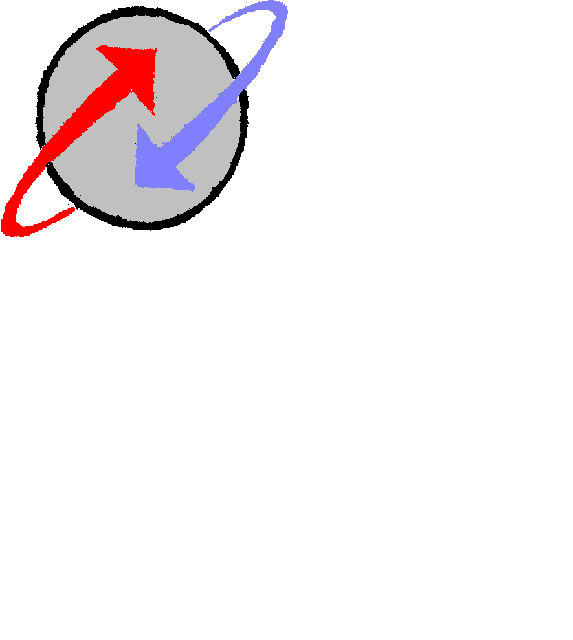 (A Govt. of  )Office of the GENERAL MANAGER, Koraput – 764020TENDER DOCUMENTNo:-S-10 (II)/2013-14/02                    Dt. 30.10.2013TENDER FOR TRANSPORTATION OF TELECOM MATERIALS.Price Rs. 525.00BHARAT SANCHAR NIGAM LIMITED.              (A Govt. of  Enterprises)O/O the GMTD, Koraput - 764020.No. S-10 (II)/2013-14/02                                           Dated at Koraput the: 30.10.2013NOTICE INVITING TENDER		Sealed tenders in the prescribed form are invited on behalf of Bharat Sanchar Nigam Limited by the GMTD, Koraput from the bonafide Truck Owners / Transporters for Transportation of Telecom Goods from the Telecom Store Depot, Bhubaneswar to Koraput and to different      Sub – Divisions under this Telecom Dist.GENERAL MANAGER,                                                                                                             BSNL, Koraput.1.(a)Cost of Tender Document-Rs.525/- ( Including ST)(b)( c)                       EMDEstimated Cost -Rs.20,000/--Rs.800000/-2.Tender document available with-SDE (PLG), O/O GMTD, Koraput – 764020.3.Date & Time for  of Tender Documents.-On all working days. w.e.f. 05.11.2013 to 04.12.20134.Last Date & Time for submission of Tender Documents.-04.12.2013. Up to 15.00 hrs.  5.Date & Time for Opening of the Tender.-04.12.2013 at 16.00 hrs    6.Tender drop box available -In Chamber of the AGM (Plg)O/O GMTD, 2nd Floor,, Koraput – 764020.7.Eligibility of Bidders:Eligibility of Bidders:Eligibility of Bidders:Eligibility of Bidders:(i)Experience in Transportation of Stores, preferably sophisticated equipment in Engineering Organization of the Govt. of India, State Governments or  Public Sector undertakings with minimum of Rs 4 Lakhs ( Four Lakhs) issued by TDM / Dy.GM of any Telecom District or equivalent rank during the last 2(Two) consecutive financial yearsExperience in Transportation of Stores, preferably sophisticated equipment in Engineering Organization of the Govt. of India, State Governments or  Public Sector undertakings with minimum of Rs 4 Lakhs ( Four Lakhs) issued by TDM / Dy.GM of any Telecom District or equivalent rank during the last 2(Two) consecutive financial yearsExperience in Transportation of Stores, preferably sophisticated equipment in Engineering Organization of the Govt. of India, State Governments or  Public Sector undertakings with minimum of Rs 4 Lakhs ( Four Lakhs) issued by TDM / Dy.GM of any Telecom District or equivalent rank during the last 2(Two) consecutive financial years(ii)Owning at least two trucks of minimum 10 MT capacity and at least one Mini truck.Owning at least two trucks of minimum 10 MT capacity and at least one Mini truck.Owning at least two trucks of minimum 10 MT capacity and at least one Mini truck.(iii)Approximate quantum of Stores to be transported = 100 Truck Loads during one year of time.Approximate quantum of Stores to be transported = 100 Truck Loads during one year of time.Approximate quantum of Stores to be transported = 100 Truck Loads during one year of time.8.Other terms & conditions are available in the Tender Document.Other terms & conditions are available in the Tender Document.Other terms & conditions are available in the Tender Document.